(様式第１号)ビジネスチャレンジ事業申込書■申込締切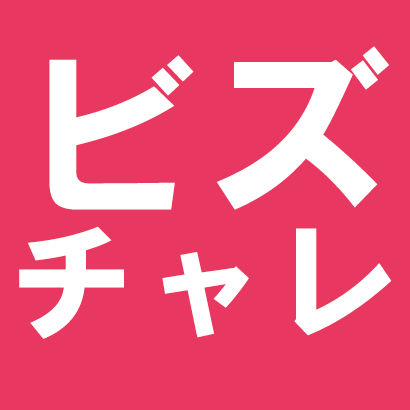 令和元年６月14日（金）17時■申込先メール送付（biz.challenge.fuk@gmail.com）または郵送（〒810-8620福岡市中央区天神１丁目８－１　福岡市産学連携課内福岡未来創造プラットフォーム宛）グループ名（ふりがな）（ふりがな）（ふりがな）（ふりがな）（ふりがな）提　出　日提　出　日グループ名令和　年　月　日令和　年　月　日事業名事業の目的カテゴリ※該当するものに、☑をつけてください。複数ある場合はすべて選んでください。わからない場合は空欄で結構です。□地方創生 	□社会的課題解決 	□エンタメ/スポーツ□企業課題解決 	□その他（　　　　　					）※該当するものに、☑をつけてください。複数ある場合はすべて選んでください。わからない場合は空欄で結構です。□地方創生 	□社会的課題解決 	□エンタメ/スポーツ□企業課題解決 	□その他（　　　　　					）※該当するものに、☑をつけてください。複数ある場合はすべて選んでください。わからない場合は空欄で結構です。□地方創生 	□社会的課題解決 	□エンタメ/スポーツ□企業課題解決 	□その他（　　　　　					）※該当するものに、☑をつけてください。複数ある場合はすべて選んでください。わからない場合は空欄で結構です。□地方創生 	□社会的課題解決 	□エンタメ/スポーツ□企業課題解決 	□その他（　　　　　					）※該当するものに、☑をつけてください。複数ある場合はすべて選んでください。わからない場合は空欄で結構です。□地方創生 	□社会的課題解決 	□エンタメ/スポーツ□企業課題解決 	□その他（　　　　　					）※該当するものに、☑をつけてください。複数ある場合はすべて選んでください。わからない場合は空欄で結構です。□地方創生 	□社会的課題解決 	□エンタメ/スポーツ□企業課題解決 	□その他（　　　　　					）※該当するものに、☑をつけてください。複数ある場合はすべて選んでください。わからない場合は空欄で結構です。□地方創生 	□社会的課題解決 	□エンタメ/スポーツ□企業課題解決 	□その他（　　　　　					）使用ツール※該当するものに、☑をつけてください。複数ある場合はすべて選んでください。□IoT 	□EC 	□ドローン 		□シェアリングエコノミー 	□AR/VR□メディア □アプリ 	□その他（　　　　）					□特になし※該当するものに、☑をつけてください。複数ある場合はすべて選んでください。□IoT 	□EC 	□ドローン 		□シェアリングエコノミー 	□AR/VR□メディア □アプリ 	□その他（　　　　）					□特になし※該当するものに、☑をつけてください。複数ある場合はすべて選んでください。□IoT 	□EC 	□ドローン 		□シェアリングエコノミー 	□AR/VR□メディア □アプリ 	□その他（　　　　）					□特になし※該当するものに、☑をつけてください。複数ある場合はすべて選んでください。□IoT 	□EC 	□ドローン 		□シェアリングエコノミー 	□AR/VR□メディア □アプリ 	□その他（　　　　）					□特になし※該当するものに、☑をつけてください。複数ある場合はすべて選んでください。□IoT 	□EC 	□ドローン 		□シェアリングエコノミー 	□AR/VR□メディア □アプリ 	□その他（　　　　）					□特になし※該当するものに、☑をつけてください。複数ある場合はすべて選んでください。□IoT 	□EC 	□ドローン 		□シェアリングエコノミー 	□AR/VR□メディア □アプリ 	□その他（　　　　）					□特になし※該当するものに、☑をつけてください。複数ある場合はすべて選んでください。□IoT 	□EC 	□ドローン 		□シェアリングエコノミー 	□AR/VR□メディア □アプリ 	□その他（　　　　）					□特になし代表者氏　名（ふりがな）（ふりがな）（ふりがな）（ふりがな）（ふりがな）（ふりがな）代表者氏　名代表者住　所〒〒〒〒〒〒代表者住　所代表者電話番号※普段連絡がとれる電話番号を記入してください。※普段連絡がとれる電話番号を記入してください。※普段連絡がとれる電話番号を記入してください。※普段連絡がとれる電話番号を記入してください。※普段連絡がとれる電話番号を記入してください。※普段連絡がとれる電話番号を記入してください。代表者E-mail※PCからのメールを受信できるアドレスを記入してください。※PCからのメールを受信できるアドレスを記入してください。※PCからのメールを受信できるアドレスを記入してください。※PCからのメールを受信できるアドレスを記入してください。※PCからのメールを受信できるアドレスを記入してください。※PCからのメールを受信できるアドレスを記入してください。グループメンバーリスト※代表者を網掛けにして下さい大学生※記入欄が不足する場合、行を追加してください。氏名氏名大学名・学部名学年学年連絡先（携帯TEL）グループメンバーリスト※代表者を網掛けにして下さい大学生※記入欄が不足する場合、行を追加してください。グループメンバーリスト※代表者を網掛けにして下さい大学生※記入欄が不足する場合、行を追加してください。グループメンバーリスト※代表者を網掛けにして下さい大学生※記入欄が不足する場合、行を追加してください。グループメンバーリスト※代表者を網掛けにして下さい大学生※記入欄が不足する場合、行を追加してください。グループメンバーリスト※代表者を網掛けにして下さい大学生※記入欄が不足する場合、行を追加してください。グループメンバーリスト※代表者を網掛けにして下さい大学生※記入欄が不足する場合、行を追加してください。グループメンバーリスト※代表者を網掛けにして下さい大学生※記入欄が不足する場合、行を追加してください。グループメンバーリスト※代表者を網掛けにして下さい大学生※記入欄が不足する場合、行を追加してください。グループメンバーリスト※代表者を網掛けにして下さい大学生※記入欄が不足する場合、行を追加してください。グループメンバーリスト※代表者を網掛けにして下さい大学生※記入欄が不足する場合、行を追加してください。グループメンバーリスト※代表者を網掛けにして下さい大学生以外企業・社会人等氏名氏名所属・連絡先所属・連絡先所属・連絡先所属・連絡先グループメンバーリスト※代表者を網掛けにして下さい大学生以外企業・社会人等グループメンバーリスト※代表者を網掛けにして下さい大学生以外企業・社会人等グループメンバーリスト※代表者を網掛けにして下さい大学生以外企業・社会人等事業内容※既存事業の発展型や改善の場合は，新たに変えて行う部分（差別化ポイント）を詳しく記入して下さい誰　に（ターゲット）事業内容※既存事業の発展型や改善の場合は，新たに変えて行う部分（差別化ポイント）を詳しく記入して下さい何　を(ニーズ･課題)事業内容※既存事業の発展型や改善の場合は，新たに変えて行う部分（差別化ポイント）を詳しく記入して下さいどこで事業内容※既存事業の発展型や改善の場合は，新たに変えて行う部分（差別化ポイント）を詳しく記入して下さいどうする
（提供方法）現状※あてはまるものにチェックして下さい□　今回の応募のために考案した（机上で考えている段階）□　すでに企業等にアプローチしている段階□　事業自体は行っており，発展・改善をする段階（これまでの活動内容がわかる資料があれば，添付してください。）□　今回の応募のために考案した（机上で考えている段階）□　すでに企業等にアプローチしている段階□　事業自体は行っており，発展・改善をする段階（これまでの活動内容がわかる資料があれば，添付してください。）□　今回の応募のために考案した（机上で考えている段階）□　すでに企業等にアプローチしている段階□　事業自体は行っており，発展・改善をする段階（これまでの活動内容がわかる資料があれば，添付してください。）□　今回の応募のために考案した（机上で考えている段階）□　すでに企業等にアプローチしている段階□　事業自体は行っており，発展・改善をする段階（これまでの活動内容がわかる資料があれば，添付してください。）□　今回の応募のために考案した（机上で考えている段階）□　すでに企業等にアプローチしている段階□　事業自体は行っており，発展・改善をする段階（これまでの活動内容がわかる資料があれば，添付してください。）□　今回の応募のために考案した（机上で考えている段階）□　すでに企業等にアプローチしている段階□　事業自体は行っており，発展・改善をする段階（これまでの活動内容がわかる資料があれば，添付してください。）□　今回の応募のために考案した（机上で考えている段階）□　すでに企業等にアプローチしている段階□　事業自体は行っており，発展・改善をする段階（これまでの活動内容がわかる資料があれば，添付してください。）実施内容活動計画年間の活動スケジュール※できるだけ具体的に記入して下さい令和元年7月令和元年7月実施内容活動計画年間の活動スケジュール※できるだけ具体的に記入して下さい8月8月実施内容活動計画年間の活動スケジュール※できるだけ具体的に記入して下さい9月9月実施内容活動計画年間の活動スケジュール※できるだけ具体的に記入して下さい10月10月実施内容活動計画年間の活動スケジュール※できるだけ具体的に記入して下さい11月11月実施内容活動計画年間の活動スケジュール※できるだけ具体的に記入して下さい12月12月実施内容活動計画年間の活動スケジュール※できるだけ具体的に記入して下さい令和二年1月令和二年1月実施内容活動計画年間の活動スケジュール※できるだけ具体的に記入して下さい2月以降2月以降事業収支計画等別紙のとおり。※この欄には記入不要です。別紙のとおり。※この欄には記入不要です。別紙のとおり。※この欄には記入不要です。別紙のとおり。※この欄には記入不要です。別紙のとおり。※この欄には記入不要です。別紙のとおり。※この欄には記入不要です。別紙のとおり。※この欄には記入不要です。成果目標売上，販売数契約数，顧客数または活動目標等（この事業を通して）何を（この事業を通して）何を成果目標売上，販売数契約数，顧客数または活動目標等どうする（具体的な数値で）どうする（具体的な数値で）この事業を実施したいと思う理由事業実施に向けて意気込み